Circle and name 5 functional groups from the molecule:Order the molecules below from most acidic (1) to least acidic (5):Write all resonance forms for the molecules below: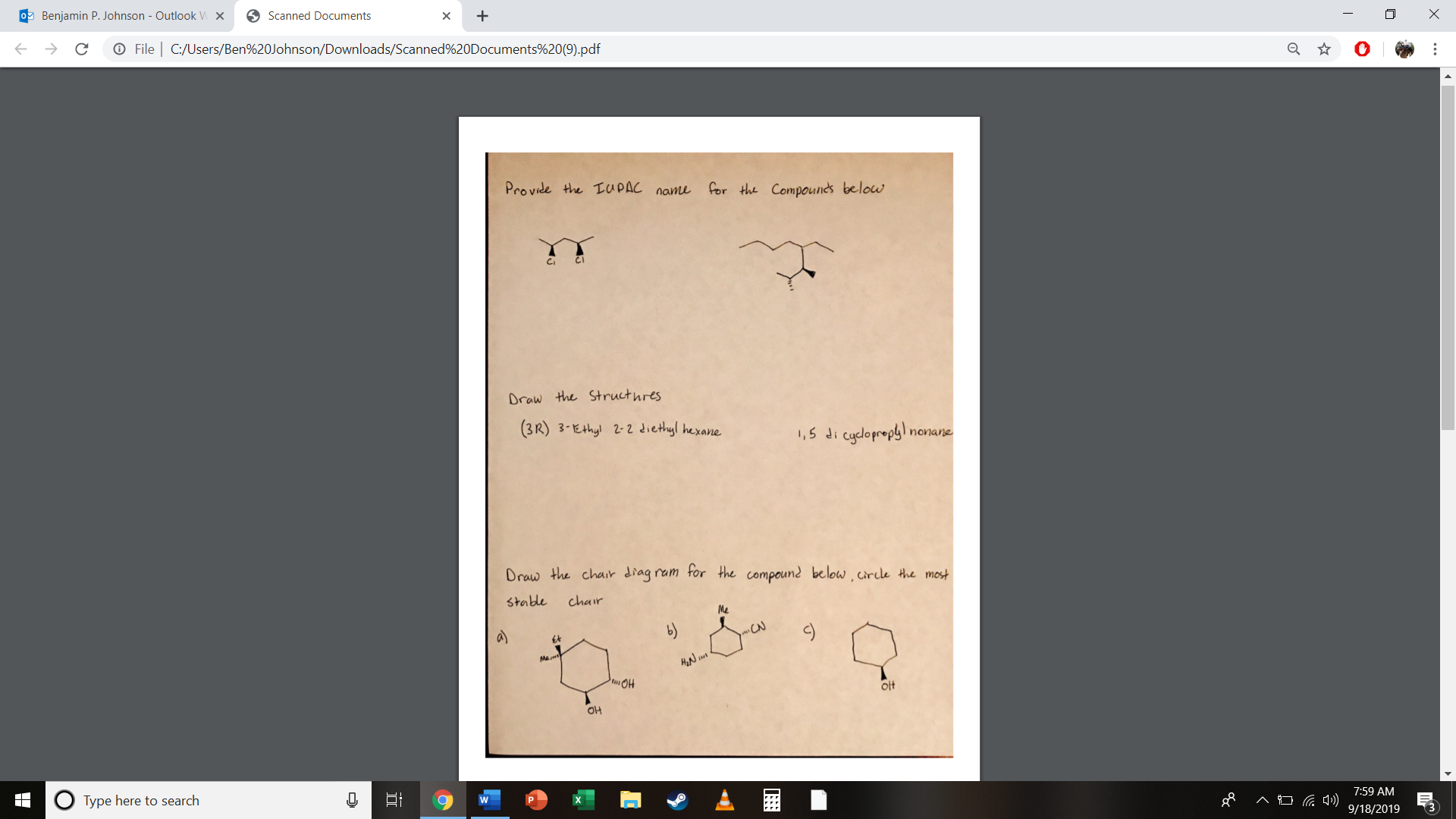 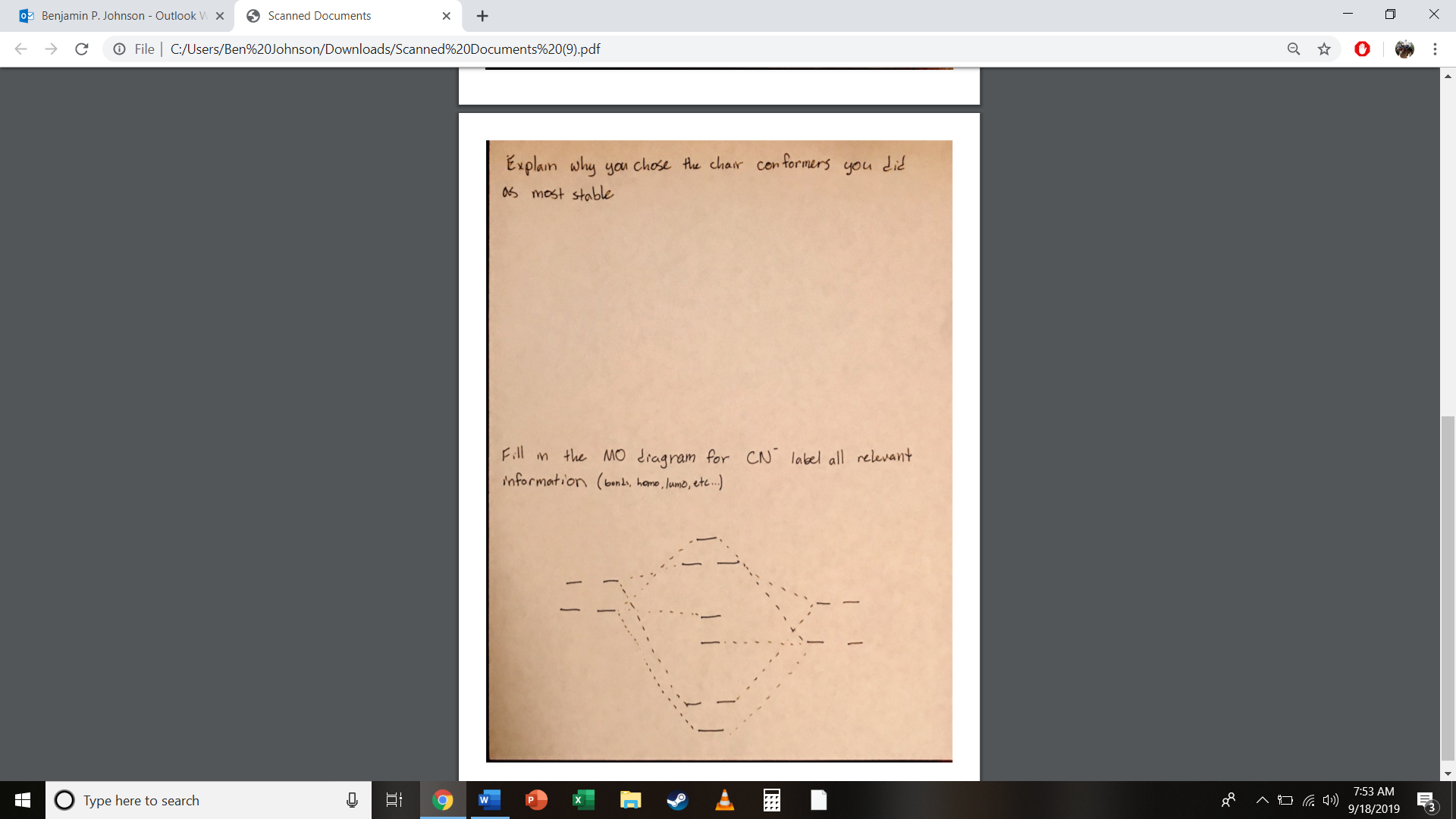 